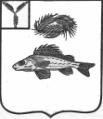 АдминистрацияДекабристского муниципального образованияЕршовского муниципального района Саратовской областиРаспоряжение02 апреля 2018 г.										№ 18/1О внесении изменений в распоряжениеадминистрации Декабристского МОот 12.12.2017 г. № 78 «Об утвержденииучетной политики в администрацииДекабристского муниципального образования,назначения подотчетных лиц и созданияпостоянно – действующей комиссии на 2018 год»	В связи с увольнением специалиста ВУС Акмалиевой Назгуль КдрсыековныВнести изменения в приложение № 3 распоряжения № 78 от 12.12.2017 г. «Об утверждении учетной политики в администрации Декабристского муниципального образования, назначения подотчетных лиц и создания постоянно – действующей комиссии на 2018 год», а именно:вывести из состава инвентаризационной комиссии и постоянно-действующей комиссии по приему–передаче и списанию объектов нефинансовых активов Декабристского муниципального образования на 2018 год члена комиссии Акмалиеву Назгуль Кдрсыековну;ввести в состав инвентаризационной комиссии и постоянно-действующей комиссии по приему–передаче и списанию объектов нефинансовых активов Декабристского муниципального образования на 2018 год члена комиссии Герда Зинаиду Сергеевну.Глава Декабристского МО						М.А. Полещук